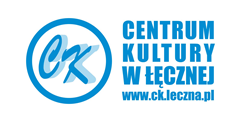 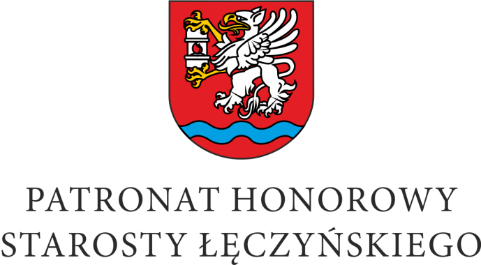 II POWIATOWY KONKURS RECYTATORSKIZ JĘZYKA ANGIELSKIEGO I NIEMIECKIEGO„W języku Szekspira i Goethego”Zapraszamy do udziału w II POWIATOWYM KONKURSIE RECYTATORSKIM Z JĘZYKA ANGIELSKIEGO I NIEMIECKIEGO „W języku Szekspira i Goethego” pod Honorowym Patronatem Starosty Łęczyńskiego.ORGANIZATORZY:Szkoła Podstawowa nr 2 im. Tadeusza Kościuszki w Łęcznej, ul. Szkolna 53, 21-010 Łęczna,Centrum Kultury w Łęcznej, ul. Obrońców Pokoju 1, 21-010 Łęczna
MIEJSCE KONKURSU:Centrum Kultury w Łęcznej, ul. Obrońców Pokoju 1, 21-010 ŁęcznaTERMIN:27 października 2022 r., godz. 9.00CELE KONKURSU:1. Popularyzacja twórczości poetów anglojęzycznych i niemieckojęzycznych.2. Budzenie wrażliwości dzieci na piękno języka i bogactwo jego odcieni.3.Doskonalenie poprawności wymowy języka angielskiego i niemieckiego.
4. Motywowanie uczniów do nauki języka angielskiego i niemieckiego.5. Zachęcenie uczniów do prezentacji swoich umiejętności recytatorskich przed publicznością.REGULAMIN:1. Konkurs skierowany jest do uczniów klas VI-VIII szkół podstawowych z terenu powiatu łęczyńskiego.
2. Szkoła podstawowa z terenu powiatu łęczyńskiego może zgłosić maksymalnie 3 uczestników, którzy mogą zaprezentować wiersz w języku angielskim lub niemieckim.3. Konkurs polega na przygotowaniu recytacji wiersza wybranego poety anglojęzycznego 
lub niemieckojęzycznego i jej zaprezentowaniu w języku oryginału.4. Tematyka wiersza jest dowolna.5. Prezentowany wiersz powinien być dostosowany do wieku uczestnika konkursu.6. Czas trwania recytacji nie może przekroczyć 3 minut.7. Jury powołane przez organizatorów dokona oceny recytacji uczestników według następujących kryteriów:- dobór repertuaru,- interpretacja tekstu, - poprawność wymowy w języku angielskim lub niemieckim,- ogólny wyraz artystyczny.8. Nie dopuszcza się używania dodatkowych elementów w postaci rekwizytów, kostiumów, podkładów muzycznych.9. Uczestnik konkursu lub jego opiekun powinien dostarczyć wydrukowaną wersję wiersza do przedstawienia Komisji konkursowej.10. Zgłoszenia można dokonać tylko poprzez wypełnienie i przesłanie załączonej KartyZgłoszenia.11. Zgłoszenie, wraz z zeskanowaną zgodą na uczestnictwo w konkursie należy przesłać drogą mailową na adres: malgorzatabrodzisz@sp2leczna.pl lub iwonasochacka@sp2leczna.pl, w terminie do 10 października 2022 r. Zgłoszenia wysłane po terminie nie będą uwzględnione.12. Uczestnicy konkursu wyrażają zgodę na przetwarzanie danych osobowych przezSzkołę Podstawową nr 2 im. Tadeusza Kościuszki w Łęcznej oraz Centrum Kultury w Łęcznej w zakresie niezbędnym do przeprowadzenia konkursu i wyłonienia zwycięzców, a także na publikację wizerunku oraz danych osobowych na stronie internetowej Szkoły Podstawowej nr 2 im. Tadeusza Kościuszki w Łęcznej, Centrum Kultury w Łęcznej oraz lokalnych mediach.
13. Nauczyciele języka angielskiego lub niemieckiego (opiekunowie uczniów) zobowiązani są do przekazania do podpisu regulaminu oraz zgody na uczestnictwo w konkursie rodzicom/prawnym opiekunom uczestników w konkursie. Niezbędne zgody należy dostarczyć w dniu konkursu do organizatora.14. Konkurs zostanie przeprowadzony zgodnie z obowiązującym reżimem sanitarnym. 15. Jury konkursu będą stanowić: a) przedstawiciel organizatora – przewodniczący, b) opiekunowie uczestników konkursu – członkowie komisji konkursowej, pod warunkiem, że są to nauczyciele języka angielskiego lub niemieckiego.16. Konkurs zostanie rozstrzygnięty w dniu jego przeprowadzenia.
17. Organizatorzy zastrzegają sobie prawo do zmiany Regulaminu w przypadku przejścia szkół na tryb nauki zdalnej spowodowaną sytuacją pandemiczną w Polsce.POSTANOWIENIA KOŃCOWE: 1. Kwestie sporne rozstrzyga przewodniczący komisji konkursowej.  2. Sprawy nieuwzględnione w regulaminie rozstrzyga komisja konkursowa.  3. Wszelkich informacji dotyczących konkursu udzielają koordynatorki konkursu p. Małgorzata Brodzisz (tel. 886 269 966, e-mail: malgorzatabrodzisz@sp2leczna.pl ) i p. Iwona Sochacka (tel. 508 176 123, e-mail: iwonasochacka@sp2leczna.pl) nauczycielki w Szkole Podstawowej nr 2 im. Tadeusza Kościuszki w Łęcznej.Małgorzata BrodziszIwona Sochacka